Arbeitsplan     NMS KematenKlasse: 4a,4b,4cÜberprüft und besprochen mit einem Erziehungsberechtigten: Datum: __________________Unterschrift des Erziehungsberechtigten: _______________________________________________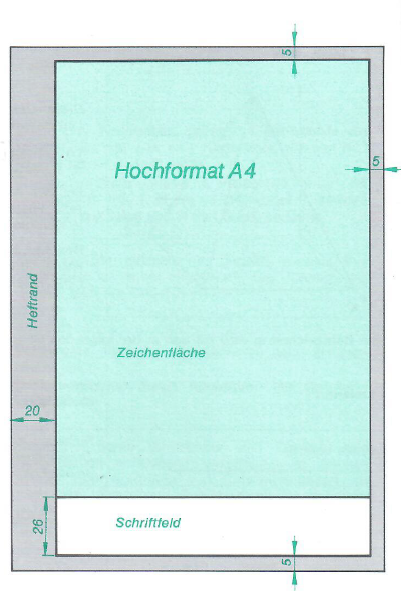 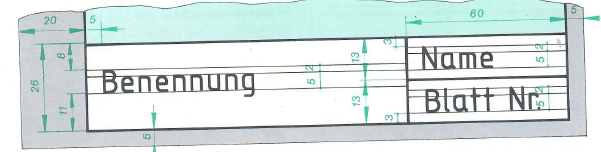 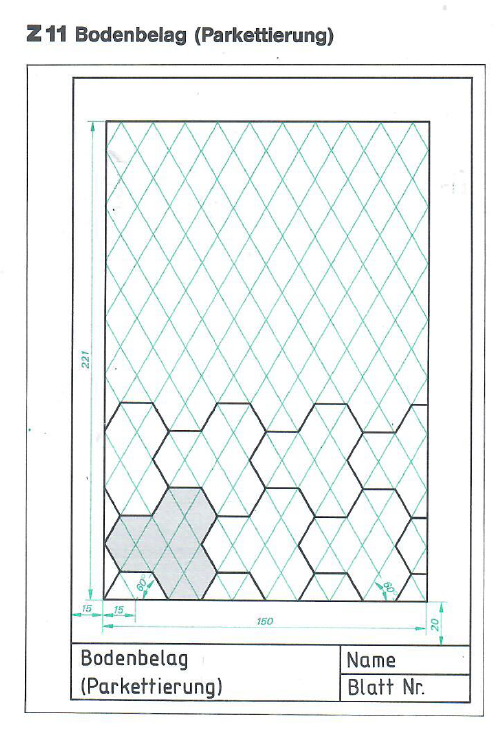 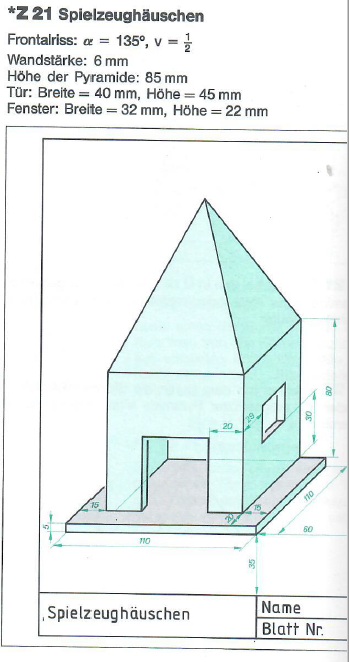 Fach:              GZSchulwoche: 36.11.05.-15.05.2020Aufgabenstellung:Arbeitsmaterial (drücke STRG und klicke auf den Link)Erledigt am:Keine neuen Arbeiten!!! Nur Fertigstellung und termingerechte Abgabe! Abgabetermin: spätestens am Freitag, 15.52020 Schau dir zur Wiederholung folgendes Video an:https://www.youtube.com/watch?v=hVSrt35B2MISchicke die fertigen Arbeiten aus Schulwoche 29 und 30(Wochen vor Ostern) an Frau Langecker, falls du das noch nicht erledigt hast!!!!!4a,4b,4cSende sie an Frau Langeckere.langecker@tsn.atZuerst hab ich euch die Informationen zur Blatteinteilung und zur Beschriftung angehängt, auch ohne Platte möglich.BlatteinteilungBeschriftungDu erinnerst dich: wird eine Ebene mit kongruenten Flächen lückenlos ausgelegt, so nennt man das PARKETTIERUNGPARKETTIERUNG(Bodenbelag)Zuerst grünen 60°Raster(Parallelverschieben Abstand 15 mm) hauchdünn mit Bleistift-genau arbeiten!Den gesamten Raster mit Muster auslegen-stärker mit Bleistift!SPIELZEUGHÄUSCHENIm Frontalriss wie angegebenSPIELZEUGHÄUSCHENAusführung: Tusche und FarbeAbgabetermin bei Frau LangeckerSpätestens am FREITAG, 15.5.2020